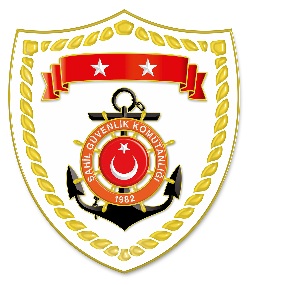 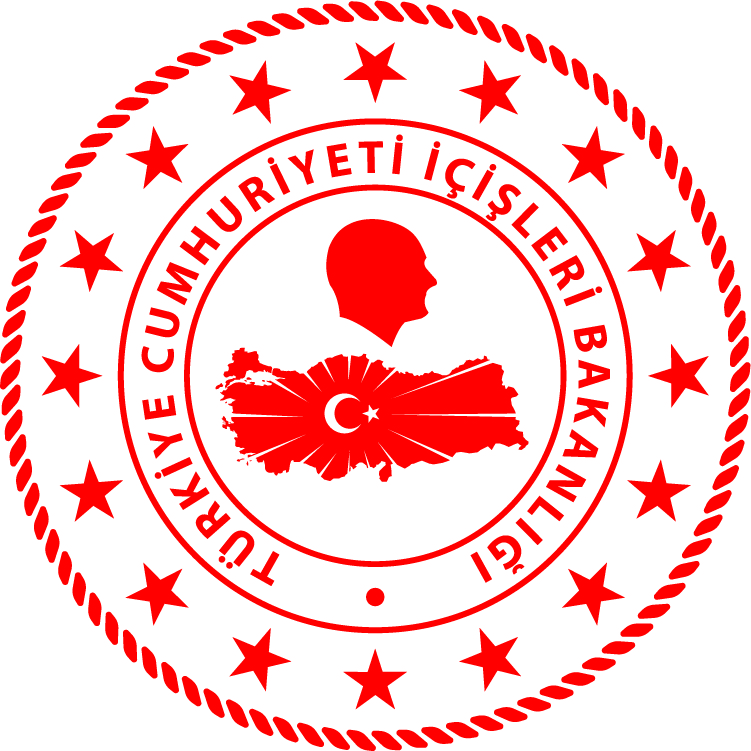 Aegean Region*Statistical information given in the table may vary because they consist of data related incidents which were occured and turned into search and rescue perations.The exact  numbers at the end of  the related month is avaliable on sg.gov.tr/irregular-migration-statisticsNUDATELOCATION/PLACE AND TIMEIRREGULAR MIGRATION ASSETTOTAL NUMBER OF APPREHENDED FACILITATORS/SUSPECTTOTAL NUMBER OF RESCUED
MIGRANTS/ PERSONNATIONALITY OF RESCUED/APPREHENDED MIGRANTS ON THE BASIS OF DECLARATION110 May 2022Off the Coast of İZMİR/Seferihisar
05.00Inflatable Boat-2922 Liberia, 5 Yemen, 2 Eritrea210 May 2022Off the Coast of AYDIN/Kuşadası
05.55Inflatable Boat-3520 Congo, 8 South Africa, 
5 Cameroon, 1 Palestine, 1 Kenya310 May 2022Off the Coast of İZMİR/Dikili
08.20Inflatable Boat-3215 Liberia, 12 Yemen, 4 Eritrea, 
1 Palestine410 May 2022Off the Coast of AYDIN/Kuşadası
08.25Inflatable Boat-2614 Eritrea, 12 Yemen510 May 2022Off the Coast of İZMİR/Dikili
16.302 Life Boats-2719 Palestine, 7 Yemen, 1 Somalia